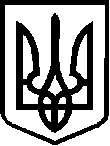 У К Р А Ї Н А ВЕРБСЬКА СІЛЬСЬКА РАДАЧЕЧЕЛЬНИЦЬКОГО РАЙОНУ ВІННИЦЬКОЇ ОБЛАСТІР І Ш Е Н Н Я    №   27826.06.2018 року                                                                                                    20  сесія  7 скликанняс. ВербкаПро  співфінасування  Вербською сільською радою проекту «Будівництво амбулаторії загальної практики сімейної медицини в селі Вербка Чечельницького району Вінницької області по вулиці  Соборна,154а» 	Відповідно до статті 26 Закону України "Про місцеве самоврядування в Україні" , ст. 105 Бюджетного Кодексу, Постанови Кабінету Міністрів від 06 грудня 2017 року № 983 «Деякі питання надання субвенції з державного бюджету місцевим бюджетам на здійснення заходів, спрямованих на розвиток системи охорони здоров’я у сільській місцевості»    сільська  рада  ВИРІШИЛА:           1.Виділити кошти  в сумі не менше 10% від розрахункової загальної кошторисної вартості будівництва для передачі відповідних трансфертів обласному бюджету.             2. Контроль за виконанням даного рішення покласти на постійну комісію з питаньпланування бюджету та фінансів, культури, материнства і дитинства та соціального захисту населення ( голова комісії – Ільніцька Л.В.)Сільський голова                                                                                                    С.А.Блиндур Результати поіменного голосування Вербської  сільської радиВІДКРИТЕ ГОЛОСУВАННЯ  Пленарне засідання  20 сесії 7 скликання від 26.06.2018 року   Рішення № 278 «Про співфінасування  Вербською сільською радою проекту «Будівництво амбулаторії загальної практики сімейної медицини в селі Вербка Чечельницького району Вінницької області по вулиці  Соборна,154а.»Всього голосувало:  8З них:  «ЗА» -8            «ПРОТИ» -0            «УТРИМАВСЯ» -  0                       «НЕ ГОЛОСУВАВ» - 0                                               РІШЕННЯ ПРИЙНЯТОЛічильна комісія№ п/пПрізвище, ім’я, по батьковізапротиутримавсявідсутній1Ільніцька Людмила Володимирівна+2Коваль Олександр Анатолійович+3Козинський Василь Андрійович+4Химишинець Юрій Васильович+5Зварищук Анатолій Миколайович+6Сурмак Анатолій Миколайович+7Грицишенна Ірина Олександрівна+8Шпортюк Юрій Михайлович+9Повзун Микола Павлович+10Кіяшко Василь Іванович+11Благодір Марія Іванівна+12Бунич Віктор Михайлович+ 13Кіяшко Валентина Степанівна+14Семенов Іван Олександрович+всього86